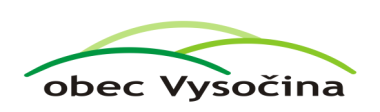 U S N E S E N Í  č. 3/2022ze schůze veřejného zastupitelstva obce Vysočinakonané dne 27. 6. 2022 ve Dřevíkově Zastupitelstvo obce VysočinaBERE NA VĚDOMÍZprávu o činnosti OÚ k 27. 6. 2022Rozpočtové opatření 4 - 5/2022 SCHVALUJECeloroční hospodaření obce a závěrečný účet obce za rok 2021 včetně zprávy Krajského úřadu Pardubického kraje, odbor kontroly o výsledku přezkoumání hospodaření obce pro rok 2021 – bez výhradÚčetní závěrku za rok 2021Dodatek č. 1 smlouvy č. 0 – 57/2022 se společností Technické služby HlinskoDar ve výši 5.000,- společnosti BABYBOXSmlouvu s Pavel Jekl – PROFIL DESIGN – oprava litinových křížkůSmlouvu s Ministerstvem kultury na akci – Veřejné informační služby knihovenSmlouvu s Agrozet České Budějovice, a. s.Dohodu o změně katastrální hranice s obcí VšeradovPOVĚŘUJEStarostu obce k uzavření smlouvy na akce „Zpevněná odstavná plocha v místní části Možděnice“, „Veřejný relaxační park Rváčov“, „Výměna oken č. p. 44 Rváčov“ dle doporučení hodnotící komise.            Tomáš Dubský v.r.                                                           Mgr. Zděnek Štengl v.r.     Starosta obce                                                                    Místostarosta obce                